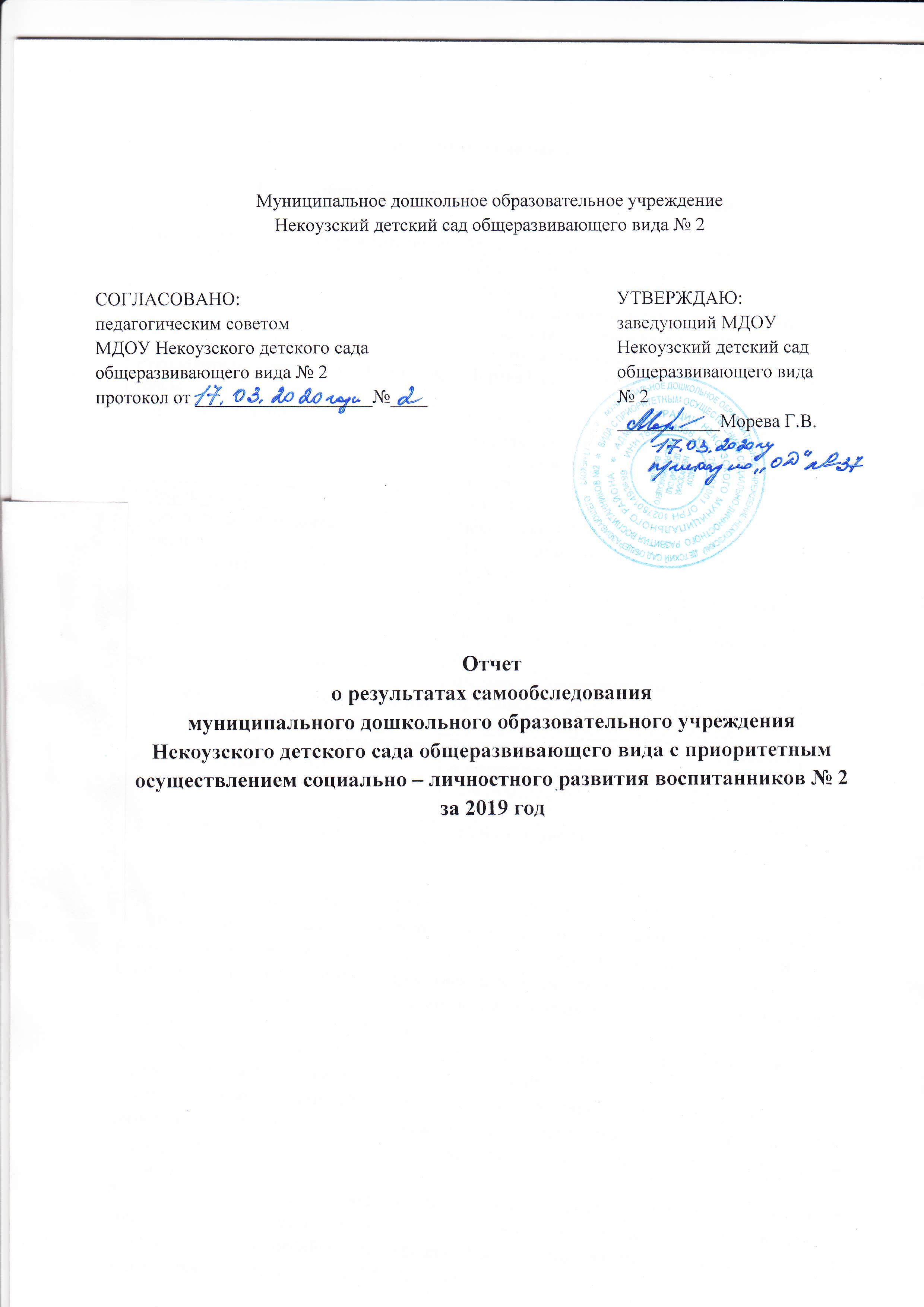 Аналитическая частьОбщие сведения об образовательной организацииМуниципальное дошкольное образовательное учреждение Некоузский детский сад общеразвивающего вида с приоритетным осуществлением социально – личностного развития воспитанников № 2 (далее – ДОУ) расположено с. Новый Некоуз. Здание ДОУ построено по типовому проекту. Проектная наполняемость на  140 мест.   Общая площадь здания 834  кв. м., из них площадь помещений, используемых непосредственно для нужд образовательного процесса, 686 кв. м.Цель деятельности ДОУ – осуществление образовательной деятельности по реализации образовательных программ дошкольного образования.Предметом деятельности ДОУ является формирование общей культуры, развитие физических, интеллектуальных, нравственных, эстетических и личностных качеств, формирование предпосылок учебной деятельности, сохранение и укрепление здоровья воспитанников.Режим работы ДОУ: рабочая неделя – пятидневная, с понедельника по пятницу; выходные дни - суббота, воскресение и нерабочие праздничные дни, установленные законодательством Российской Федерации. Длительность пребывания детей в группах – 10 часов. Режим работы групп – с 7:45 до 17:45.II. Система управления организацииУправление ДОУ осуществляется в соответствии с действующим законодательством и уставом ДОУ.Управление детским садом строится на принципах единоначалия и коллегиальности. Коллегиальным органом управления являются: педагогический совет, совет образовательного учреждения, общее собрание работников, совет родителей (законных представителей). Единоличным исполнительным органом ДОУ является руководитель – заведующий.Органы управления, действующие в детском садуIII. Оценка образовательной деятельностиОбразовательная деятельность в ДОУ организована в соответствии с Федеральным законом от 29.12.2012г № 273-Ф «Об образовании в Российской Федерации», ФГОС дошкольного образования, СанПиН 2.4.1.3049-13 «Санитарно-эпидемиологические требования к устройству, содержанию и организации режима работы дошкольных образовательных организаций».Образовательная деятельность ведется на основании утверждённой основной образовательной программы дошкольного образования, которая составлена в соответствии с ФГОС дошкольного образования, с учетом примерной образовательной программы дошкольного образования, санитарно-эпидемиологическими правилами и нормативами, с учетом недельной нагрузки.Детский сад посещали 120 воспитанников от 1 до 7 лет. В ДОУ сформировано 6 групп общеразвивающей направленности. Из них:- 1 ясельная группа «Карапузы»  – 13  детей;- 2 ясельная группа «Непоседы»  –  19  детей;- младшая группа «Почемучки»  – 22   детей;- средняя группа «Колокольчики» –  24 детей;- старшая группа «Капельки» –  21 ребенка;- подготовительная группа «Затейники» – 21 детейУровень развития детей анализируется по итогам педагогической диагностике. Основные диагностические методы педагога образовательной организации: наблюдение;проблемная (диагностическая) ситуация;беседа.анализ продуктов детской деятельностиФормы проведения педагогической диагностики:индивидуальная;подгрупповая;групповая.При проведении  диагностики используется пособие  «Уровни овладения необходимыми навыками и умениями по образовательным областям»  (автор Н. В. Верещагина),  которое охватывает широкий спектр  задач в ДОУ.Результаты качества освоения ООП ДОУ за 2019 год  приведены в таблице:Результаты выполнения образовательной программы ДОО  по образовательным областям  (в процентах %)   Уровень усвоения ООП в целом по ДОУ составил 97%.Воспитательная работаЧтобы выбрать стратегию воспитательной работы, в 2019 году проводился анализ состава семей воспитанников.Характеристика семей по составуХарактеристика семей по количеству детейВоспитательная работа строится с учетом индивидуальных особенностей детей, с использованием разнообразных форм и методов, в тесной взаимосвязи воспитателей, специалистов и родителей. Детям из неполных семей уделяется большее внимание в первые месяцы после зачисления в ДОУ. IV. Оценка  функционирования внутренней системы оценки качества образованияМониторинг качества образовательной деятельности в 2019 году показал хорошую  работу педагогического коллектива по всем показателям.97% детей успешно освоили образовательную программу дошкольного образования. Воспитанники подготовительной группы показали высокие показатели готовности к школьному обучению.  В течение года воспитанники детского сада успешно участвовали в конкурсах, фестивалях и других мероприятиях различного уровня.В муниципальном конкурсе «Природа и творчество» приняли участие 6 детей из разных возрастных групп, 1 ребенок Качалова Дарья заняла 1 место в возрастной группе 5 лет, остальные дети получили сертификаты из возрастной категории 4 года и 6 лет.В муниципальной выставке «Дорогами войны» приняли участие 3 детей (2 из средней группы и 1 из подготовительной группы) – получены сертификаты за участие.В муниципальном виртуальном проекте «День музея. Прошлое родного края!» приняли участие 4 детей (получены сертификаты участника).В муниципальной интеллектуальной олимпиаде принял участие 1 ребенок и получил сертификат участника.В выставке рисунков дошкольной образовательной организации «Белая береза» участвовало 14 детей (получены сертификаты участника).В декабре - январе  прошли спортивные соревнования среди дошкольных образовательных учреждений «Спартакиада», в которой участвовали 11 детей подготовительной группы. Результаты муниципальных соревнований: в командном зачете заняли второе место, 2 место в личном зачете заняли двое детей и один ребенок - 3 место в личном зачете.  В зимних лыжных соревнованиях на звание «Кубок героев» участвовало 12 детей: 8 детей из подготовительной группы, 3 детей из старшей группы и 1 ребенок из средней группы. В результате все три призовых места заняли дети подготовительной группы: 1 место - Войчеховска Катя, 2 место - Пискарева Лиза, 3 место - Воронова Алена.  В сдаче норм ГТО «Младше всех» участвовало 5 детей подготовительной группы.       Ежеквартально  проходили  учения  по  эвакуации  детей  в  случае  чрезвычайных  ситуации  и пожарной безопасности. Проводилось анкетирование родителей на удовлетворенность качеством образования и качеством присмотра и ухода. В анкетировании участвовало 81 родитель и получены следующие результаты:- доля получателей услуг, удовлетворенных качеством предоставляемых образовательных услуг – 91%;- доля получателей услуг, удовлетворенных качеством предоставляемых услуг присмотром и уходом – 91%;Анкетирование родителей показало высокую степень удовлетворенности качеством предоставляемых услугV. Оценка кадрового обеспеченияСогласно штатному расписанию ДОУ укомплектовано работниками (обслуживающий и педагогический персонал) на 100%, штат работников 36 человек. Педагогический коллектив ДОУ насчитывает 14 специалистов. Соотношение воспитанников, приходящихся на 1 взрослого:- воспитанник/педагог – 8,5/1;- воспитанник/все сотрудники – 3,3/1В 2019 году  педагогические работники прошли аттестацию и получили:- первую квалификационную категорию – 2 воспитателяКурсы повышения квалификации прошли 7 педагогов, что составляет 50%. Характеристика кадрового состава по образованию и квалификацииХарактеристика кадрового состава по стажуЕжегодно педагоги повышают свое мастерство в ходе прохождения аттестации, повышения квалификации, участия в различных конкурсах, районных методических объединениях, фестивалях на разных уровнях.к дню открытых дверей в детском саду,  педагоги всех возрастных групп провели  открытые  занятия для родителейоткрытые занятия к педагогическому совету  по речевому развитию детей - Разоренова В.Б. «Поможем Петушку позвать солнышко» с использованием развивающей технологии.- Евдокимова С.В. провела с ИКТ технологией открытое занятие-путешествие «Путешествие по сказкам»- Соколова Е.В. провела занятие по речевому развитию с использованием технологии мнемотехника «В гости к весне» - Жилина Ж.Н. провела занятие с использованием технологии мнемотехника «Весеннее путешествие»-  Неробова Л.А. занятие – путешествие «Путешествие по сказке «Гуси-лебеди» с использованием ИКТ - технологииРазоренова В.Б. провела образовательное событие  «Путешествие в сказку Теремок», обобщила опыт работы по теме «Образовательное событие – способ интеграции  образовательного пространства для успешного развития и социализации воспитанников»  и представила его на семинаре – практикумеКвашнина О.А. обобщила опыт работы по теме «Развитие художественных  способностей через дизайн – творчество» и представила его в творческом отчете.Пискарева С.А. обобщила опыт работы по теме: «Развитие силы рук у детей дошкольного возраста»  и представила его в форме  мастер – класса.Педагоги, руководители мини-музеев  Сизова Е.К., Позднякова Т.В., Тихомирова Л.В., Евдокимова С.В. участвовали в виртуальном проекте «День музея. Прошлое родного края!» (получили сертификаты участников)Педагоги всех возрастных групп участвовали в смотре – конкурсе  «Лучший участок летом».VI. Оценка учебно - методического и библиотечно информационного обеспеченияВ детском саду учебно-методический фонд является составной частью методической службы и располагается в методическом кабинете. Учебно-методический фонд представлен методической литературой по всем образовательным областям основной образовательной программы, детской художественной литературой, периодическими изданиями, а также другими информационными ресурсами. В каждой возрастной группе имеется банк необходимых учебно-методических пособий, рекомендованных для планирования воспитательно-образовательной работы.В 2019 году детский сад пополнил учебно-методический комплект на сумму 17515 руб.Была оформлена подписка периодической печати на сумму 61 842.20 руб., для продуктивной  деятельности детей приобретены художественные принадлежности: краски, альбомы, цветные карандаши, цветная бумага, картон и канцтовары на сумму 33 070.00 руб.VII. Оценка материально-технической базыВ детском саду, для реализации образовательной программы, жизнеобеспечения и развития детей, сформирована неплохая материально-техническая база, которая регулярно пополняется. В ДОУ оборудованы помещения:- групповые помещения – 6;- методический кабинет – 1;- музыкальный (спортивный) зал – 1;- кабинет заведующего -1;- медицинский кабинет -1;- пищеблок -1.При создании предметно-развивающей среды воспитатели учитывают возрастные, индивидуальные особенности детей своей группы. Оборудованы групповые комнаты, включающие игровую, познавательную и обеденную зоны. В группы были приобретены магнитно-маркерные доски на сумму 13 100.00 руб., в уголки уединения - детские палатки на сумму 6 000.00 руб., в музыкальный зал -  детские стульчики на сумму 39 500.00 руб., персональная посуда для детей на сумму – 19 999.00 руб., мягкий инвентарь – на сумму 12 252.00 руб.В 2019 году проведен текущий ремонт 3 групповых помещений (покраска стен, потолков, частичная замена полового покрытия, линолеума на общую сумму 648 519.00 руб., была установлена контейнерная площадка на сумму 10 267.13 руб., приобретен персональный компьютер на сумму 72 800.00 руб..  В 2019 году проведено благоустройство прогулочной площадки на сумму 35 000.00 руб..Материально-техническое состояние детского сада и территории соответствует действующим санитарно-эпидемиологическим требованиям к устройству, содержанию и организации режима работы в дошкольных организациях, правилам пожарной безопасности, требованиям охраны.Показателидеятельности дошкольной образовательной организацииДанные приведены по состоянию на 31.12.2019 годАнализ показателей указывает на то, что ДОУ имеет достаточную инфраструктуру, которая соответствует требованиям СанПиН 2.4.1.3049-13 «Санитарно-эпидемиологические требования к устройству, содержанию и организации режима работы дошкольных образовательных организаций» и позволяет реализовывать образовательные программы в полном объеме в соответствии с ФГОС дошкольных учреждений.Детский сад укомплектован достаточным количеством педагогических и иных работников, которые имеют высокую квалификацию и регулярно проходят повышение квалификации, что обеспечивает результативность образовательной деятельности.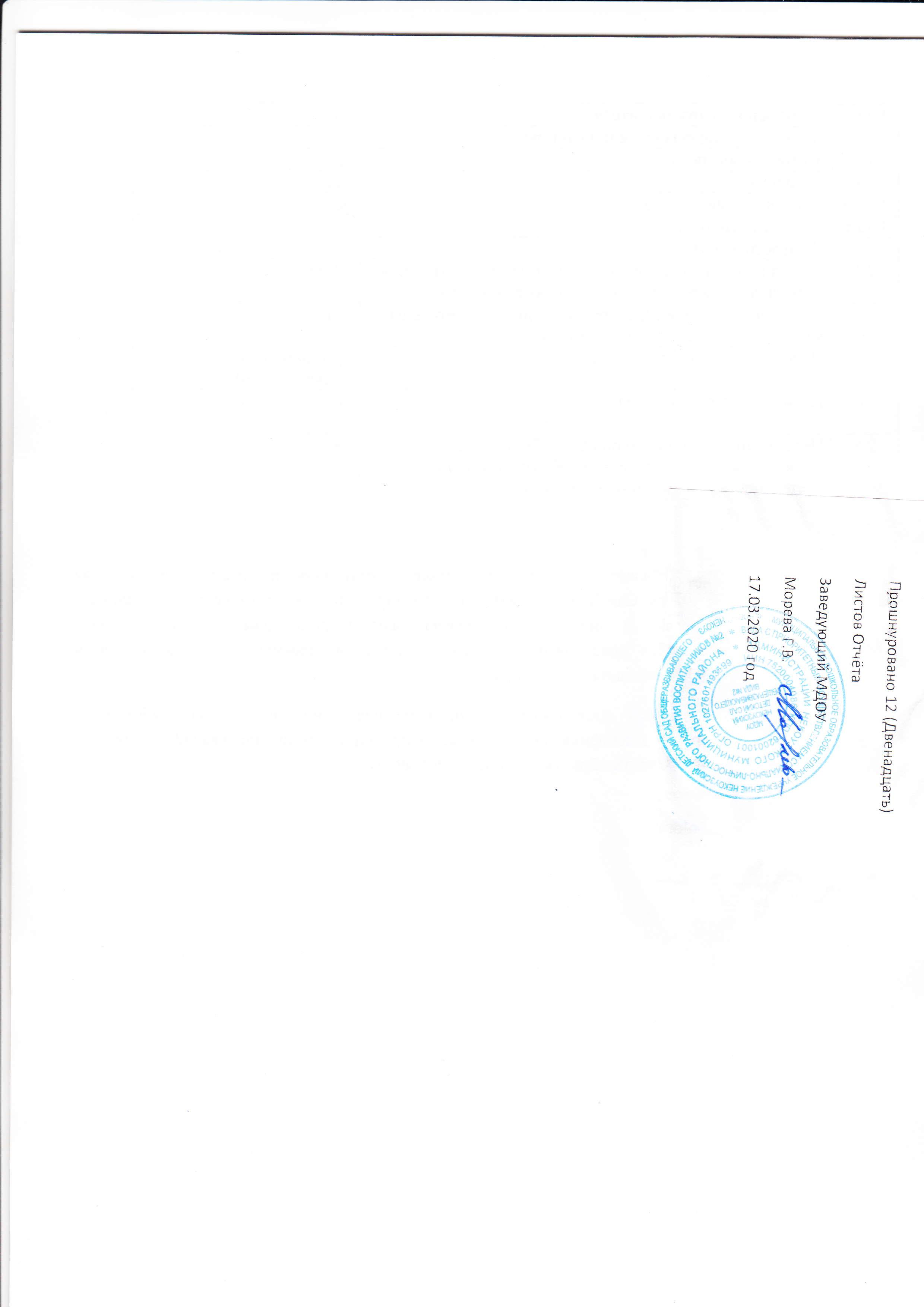 Наименование образовательной организацииМуниципальное дошкольное образовательное учреждение Некоузский детский сад общеразвивающего вида с приоритетным осуществлением социально – личностного развития воспитанников № 2Руководитель - заведующий детским садомМорева Галина ВикторовнаАдрес организацииРоссийская Федерация, 152730,  Ярославская область, Некоузский район, село Новый Некоуз, улица Вокзальная, дом 25.Телефон, факс8 (48547) 21246Адрес электронной почтыNekouz-DS-№2 @yandex.ruУчредительНекоузский муниципальный районДата постройки здания1968 годДата созданияУчреждение создано на основании Постановления Главы Администрации Некоузского района от 28.10.1993 года №196Лицензия на осуществление образовательной деятельностиВыдана Департаментом образования Ярославской области № 241/ 16 от 13 апреля 2016г серия 76Л02 № 0001008Лицензия на осуществление медицинской деятельностиВыдана Департаментом здравоохранения и фармации Ярославской области № ЛО-76-01-001079 от 23 декабря 2013г серия ЛО № 0000811Официальный сайт учрежденияds2nkz.edu.yar.ruНаименование органаФункцииЗаведующийОсуществляет общее руководство ДОУ; обеспечивает системную образовательную и административно-хозяйственную деятельность ДОУ; контролирует работу и обеспечивает эффективное взаимодействие структурных подразделений детского сада; утверждает штатное расписание и формирует коллектив детского сада; решает вопросы оплаты труда; издает приказы, инструкции; формирует отчетные документы и действует без доверенности от имени детского сада; распоряжается финансами детского сада имеет право первой подписи; формирует контингент воспитанников детского сада; осуществляет взаимосвязь с родителями; обеспечивает планирование детского сада. Имеет права и обязанности, указанные в уставе образовательного учреждения и Договоре между заведующим и учредителем.Педагогический советОсуществляет текущее руководство образовательной деятельностью ДОУ, в том числе рассматривает вопросы:- развития образовательных услуг;- регламентация образовательных отношений;- разработка образовательных программ;- выбора методических пособий, средств обучения и воспитания;- материально-технического обеспечения образовательного процесса;- аттестации, повышения квалификации педагогических работников;- координации  деятельности методических объединенийОбщее собрание работниковРеализует право работников участвовать в управлении образовательной организацией, в том числе:- участвовать в разработке и принятии коллективного договора, правил трудового распорядка, изменений и дополнений к ним;- принимать локальные акты, которые регламентируют деятельность образовательной организации и связаны с правами и обязанностями работников;- разрешать конфликтные ситуации между работниками и администрацией образовательной организации;- вносить предложения по корректировке плана мероприятий организации, совершенствованию ее работы и развитию материальной базыСовет образовательного учрежденияОсуществляет:- контроль за соблюдением прав участников образовательного процесса;- контроль за соблюдением условий обучения и воспитания, присмотра и ухода;- контроль за целевым и рациональным расходованием финансовых средств, направленных на образовательный процесс и на присмотр и уход.Участвует:- в разработке и принятии локально-нормативных актов направленных на стимулирование работников детского сада к качественному труду;- в подготовке ежегодного отчета по результатам самообследования ДОУ;- в подготовке ежегодного публичного отчета заведующего детским садом.За советом учреждения закрепляются полномочия по согласованию:- программы развития детского сада;- режима работы ДОУ;- положения по оплате труда.Совет родителей (законных представителей) обучающихсяК компетенции совета родителей (законных представителей) обучающихся относится:налаживание связи с общественностью;привлечение спонсоров для внесения добровольных пожертвований и целевых взносов на счёт детского сада для укрепления материальной и технической базы ДОУ;привлечение родителей (законных представителей) обучающихся, на добровольной основе, к проведению в детском саду ремонтных работ, в благоустройстве детских площадок и озеленении участков;- рассмотрение и разработка предложений по совершенствованию локальных нормативных актов детского сада, затрагивающих права и законные интересы обучающихся, родителей (законных представителей) обучающихся и педагогических работниковвысокийсреднийНизкийСоциально – коммуникативное развитие42%58%-Речевое развитие34%59%                                                                           7% Познавательное развитие35%62%3%Художественно – эстетическое развитие30%65%5%Физическое развитие48%49%3%Общий уровень развития38%59%3%Состав семьиКоличество семейПроцент от общего количества семей воспитанниковПолная9186%Неполная с матерью1414%Неполная с отцом00%Оформлено опекунство00%Количество семейКоличество семейПроцент от общего количества семей воспитанниковОдин ребенок3533%Два ребенка5452%Три ребенка и более1615%Педагогическая специальностьВсего педагогов.Образование.Образование.Образование.Образование.Квалификационная категорияКвалификационная категорияКвалификационная категорияПедагогическая специальностьВыс.Средн.спец.Вт.ч. педаг.СреднееВыс.Первая.Соответствиевоспитатели,      старший воспитатель11298-281логопед111---1муз руководит111--1физ. инструктор111--1зав ДОУ111---до 5 лет-от5 до 10 летот 10 до 15 лет1От 15 до 20 лет3свыше 20 лет10средний возраст педагогического коллектива52 годасредний стаж педагогического  коллектива 29 лет№п/пПоказателиЕдиница измерения1Образовательная деятельность1.1Общая численность воспитанников, осваивающих образовательную программу дошкольного образования, в том числе:120 человек1.1.1В режиме полного дня (8 - 12 часов)120 человек1.1.2В режиме кратковременного пребывания (3 – 5 часов)нет1.1.3В семейной дошкольной группенет1.1.4В форме семейного образования с психологическим сопровождением на базе дошкольной образовательной организациинет1.2Общая численность воспитанников в возрасте до 3 лет321.3Общая численность воспитанников в возрасте от 3 лет до 8 лет881.4Численность/удельный вес численности воспитанников в общей численности воспитанников, получающих услуги присмотра и уходачеловек  %1.4.1В режиме полного дня (8 - 12 часов)120 человек  100%1.4.2В режиме полного дня (12 - 14 часов)нет1.4.3В режиме круглосуточного пребываниянет1.5Численность/удельный вес численности воспитанников с ограниченными возможностями здоровья в общей численности воспитанников, получающих услуги:нет1.5.1По коррекции недостатков в физическом и (или) психическом развитиинет1.5.2По освоению образовательной программы дошкольного образованиянет1.5.3По присмотру и уходунет1.6Средний показатель пропущенных дней при посещении дошкольной образовательной организации по болезни на одного воспитанника 5,2 дня1.7 Общая численность педагогических работников, в том числе:14 человек1.7.1Численность/ удельный вес численности педагогических работников, имеющих высшее образование3 человека 21,4%1.7.2Численность/ удельный вес численности педагогических работников, имеющих высшее образование педагогической направленности (профиля)3 человека 22%1.7.3Численность/ удельный вес численности педагогических работников, имеющих среднее профессиональное образование11 человек78%1.7.4Численность/ удельный вес численности педагогических работников, имеющих среднее профессиональное образование педагогической направленности (профиля)10 человек71%1.8Численность/ удельный вес численности педагогических работников, которым по результатам аттестации присвоена квалификационная категория, в общей численности педагогических работников, в том числе:12 человек86%1.8.1Высшая2 человека14%1.8.2Первая10 человек72%1.9Численность/ удельный вес численности педагогических работников в общей численности педагогических работников, педагогический стаж работы  которых составляет;Человек  %1.9.1До 5 летнет1.9.2Свыше 30 лет9 человек64 %1.10Численность/ удельный вес численности педагогических работников в общей численности педагогических работников до 30 летнет1.11Численность/ удельный вес численности педагогических и административно-хозяйственных  работников в общей численности педагогических работников в возрасте от 55 лет7 человек47%1.12Численность/ удельный вес численности педагогических и административно-хозяйственных  работников, прошедших за последние 5 лет повышение квалификации/ профессиональную переподготовку по профилю педагогической деятельности или иной осуществляемой в образовательной организации деятельности, в общей численности педагогических и административно-хозяйственных работников15 человек100%1.13Численность/ удельный вес численности педагогических и административно-хозяйственных  работников, прошедших повышение квалификации по применению в образовательном процессе федеральных государственных образовательных стандартов в общей численности педагогических и административно-хозяйственных работников15 человек100%1.14Соотношение «педагогический работник/воспитанник» в дошкольной образовательной организации14 воспитателей/120 детей (1/8,5)1.15Наличие в образовательной организации следующих педагогических работников1.15.1Музыкального руководителяда1.15.2Инструктора по физической культуреда1.15.3Учителя - логопедада1.15.4Логопеданет1.15.5Учителя - дефектологанет1.15.6Педагога психологанет2.Инфраструктура2.1Общая площадь помещений, в которых осуществляется деятельность, в расчете на одного воспитанника2,9 кв.м.2.2Площадь помещений для организации дополнительных видов деятельности воспитанниковнет2.3Наличие физкультурного залаДа (совмещен с музыкальным)2.4Наличие музыкального залада2.5Наличие прогулочных площадок, обеспечивающих физическую активность и разнообразную игровую деятельность воспитанников на прогулкеда